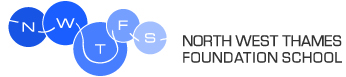 NW Thames Foundation SchoolIndividual Placement DescriptionIt is important to note that this description is a typical example of your placement and may be subject to change.PlacementF2 Psychiatry: South Kensington and Chelsea Home Treatment TeamThe departmentThe post is within a service covering South Kensington and Chelsea.  The population is approximately 100,000 and is a varied and interesting one comprising of great wealth and also social deprivation.  The SKC Home Treatment Team is a multidisciplinary psychiatry team that offers a psychiatric ‘ward on wheels’ ie it provides home treatment as an alternative to hospital admission.  The team is involved in assessing patients with a diverse range of acute psychiatric problems, and then providing treatment primarily in the patient’s home, or at the mental health centre.As the team work with acutely ill patients, it offers frequent follow-up, with assessment of mental state and review of medication.  The team comprises a manager, deputy manager and 10 band 6 nurses and 1 band 5 nurse, a part-time specialist registrar, a full time Vocational Trainee and a half time consultant (who is both a clinical supervisor and educational supervisor, and is available for advice throughout the working week).  It has a strong ethos of independent multidisciplinary team working, teaching and support. Trust & SiteCNWL South Kensington and Chelsea Mental Health Centre,  1 Nightingale Place, London SW10 9NGThe type of work to expect and learning opportunitiesAll work is conducted with a multidisciplinary team member.  The team takes a bio-psycho-social approach to resolving acute mental health crises.  The trainee will therefore have the opportunity to learn not just the fundamentals of psychiatric prescribing, but also a wide range of social interventions and the basis of assessment for referral for psychotherapy.  Home visits and family work is standard, allowing the trainee to develop an understanding of social factors influencing psychiatric illness.  The trainee will also contribute to liaison with a wide range of other psychiatric teams and departments, including A&E and general medical teams.  The overall educational objectives of the F2 year are to provide the trainee with the knowledge, skills and attitudes to be able to Take a psychiatric history and perform a mental state examinationPerform a physical examination and order investigations, appropriate to patients with mental health problemsIdentify and synthesise problemsPrescribe safelyKeep an accurate and relevant medical record Manage time and clinical priorities effectivelyCommunicate effectively with patients, relatives and colleaguesUse evidence, guidelines and audit to benefit patient careAct in a professional manner at all timesCope with ethical and legal issues which occur during the management of patients with general medical problemsEducate patients effectivelyBecome life-long learners and teachers.Clinical Supervisor(s) for the placementDr Frances KlempererMain duties of the placementContributing to multidisciplinary assessment and treatment of psychiatric patients, including prescribing.Keeping medical records and communicating with GPs, other psychiatric and general medical teams as appropriatePhysical examination of patients and ordering of investigations, in conjunction with the Vocational Scheme TraineeThey will have the opportunity to work with the consultant and specialist registrar on home visits and in clinic at least 2 days per week.They are expected to attend the structured teaching programmes provided by the department. The doctor will be responsible for such other specific clinical duties as allocated by consultants including performing other duties in occasional emergencies and unforeseen circumstances.Typical working pattern in this placementThere are no on call commitments in this placement.Employer informationThe trainee will remain an employee of Chelsea & Westminster Hospital NHS Trust while in this placement but will have an honorary contract with CNWL.